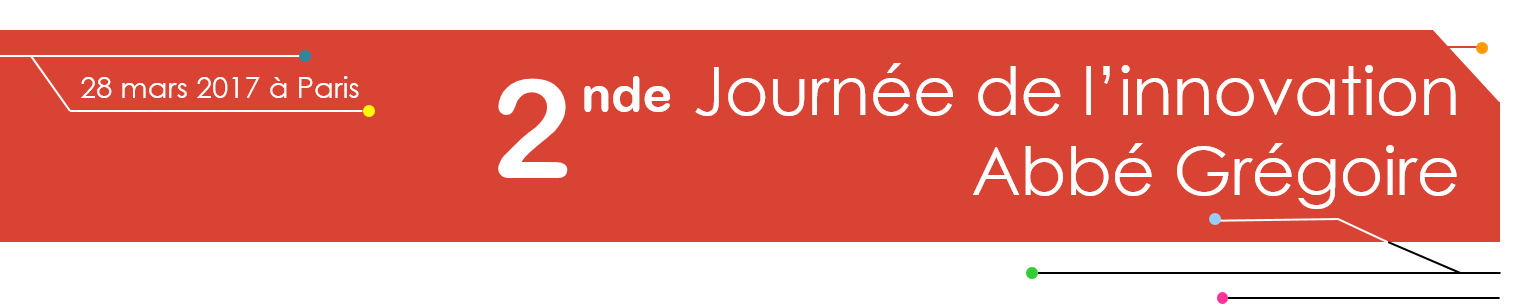 APPEL A COMMUNICATIONSSpecial Interest Groupe : Innovation et Pérennité des organisationsOrganisé par Sophie Mignon (Université de Montpellier – MRM - axe Innovation - et RRI)Le CNAM organise le 28 mars 2017 à Paris la 2nd Journée Innovation Abbé Grégoire (JAG). Dans ce cadre, le Special Interst Group « Innovation et Pérennité des organisations » vous indique plus en détail les attentes pour les soumissions liées à cette thématique. La pérennité d’une organisation (Mignon, 2001, 2013) est préservée lorsque l’entreprise a su, au cours de son histoire, initier ou faire face à des bouleversements internes et externes et préserver jusqu’à nos jours l’essentiel de son identité. La définition même de la pérennité révèle la partie sensible du thème traité dans ce SIG. Une entreprise pérenne doit en effet gérer une contradiction majeure : celle de devoir à la fois évoluer tout en restant elle-même, celle d’être capable d’une remise en cause forte tout en respectant des valeurs fondamentales, celle d’être capable d’innover et d’exploiter les compétences existantes.Les contributions à cet atelier permettront de développer les notions d’innovation prudentielle (Ben Mahmoud-Jouini et Mignon, 2009), d’ambidextrie (Birkinshaw et Gibson, 2004 ; Raish et al., 2009) et d’harmonie à trouver entre changement et continuité (Farjoun, 2010) caractérisant le processus de pérennité d’une organisation. La mise en œuvre de méthodologies originales pour appréhender ce concept sera particulièrement appréciée.La question de l’universalité vs spécificité des facteurs de pérennité (en fonction de la taille, du secteur ou du type de contrôle) pourra être interrogée. Vous retrouvez le calendrier et les consignes de soumission dans l’appel à communication global, et sur le site internet de la journée : www.abbegregoireinnovation.com